Owner’s Designation of Forestland OptionFT-101Application must be filed with the County Assessor before December 31 to be effective for the following year.I apply to designate this land as forestland for assessment beginning January 1, as provided by Idaho Code section 63-1703. (See additional information on the back of this form.) I state that:The primary purpose of this land is to grow and harvest trees of a marketable species.The total acreage is five or more acres but less than 5,000 acres, whether contiguous or not, and held in common ownership.The designation shall remain in effect for a minimum period of 10 years unless: (1) the forestlands are transferred to another owner with forestland in a different assessment category, or (2) the use of these lands does not conform with the definition of forestland as stated in Idaho Code section 63-1701.I understand that under Idaho Code chapter 17, title 63:I am responsible for notifying the county assessor within 30 days of any transfer of ownership or substantial change in the use of these forestlands.When forestlands have been designated, failure to notify the assessor of a change in use shall cause forfeiture of such designation. The property shall be appraised, assessed, and taxed at full market value as provided in Idaho Code section 63-1702.To verify the reports required, the State Tax Commission shall have the right to examine the source land and records of the landowner, timber owner, forest products owner, or party utilizing the logs or other forest products at the time of harvest.I understand that under the Bare Land and Yield Option:Forestlands designated under this option shall be subject to the recapture of deferred taxes upon: (1) removal of the designation, (2) a substantial change in use, or (3) ownership transfer and change of designation.Report and payment of yield taxes is the direct liability and responsibility of the landowner when the timber is harvested. Delinquent yield taxes shall be collected as provided by law.DeclarationAs owner or contract buyer of the above described land, I declare by my signature below that I am aware of the conditions described herein andchoose the option marked below.PRODUCTIVITY OPTION		BARE LAND AND YIELD OPTIONI declare under penalty of perjury that this application and any accompanying papers have been examined by me and, to the best of my knowledge, are true, correct, and complete.To be valid, this document must be signed by all owners of this land. If an LLC, the Articles of Organization or Operating Agreement of the Limited Liability Company indicating the membership in the LLC must be attached.GENERAL INFORMATIONFORESTLAND. Forestland means privately owned land being held and used primarily for the continuous purpose of growing            and  harvesting trees of a marketable species. Forestland may be further identified by the consideration of the following: 	(a) 	Present use and silvicultural treatment;  	(b) 	Dedicated use that is further evidenced by a forestland management plan that includes eventual harvest of the forest crop; 	(c) 	Removal of the trees through harvest or natural disaster and reforestation within five years after harvest or initial designation as  	 		specified by the Forest Practices Act (Idaho Code chapter 13, title 38); and	(d) 	There has been no change to a different use.DESIGNATION DEADLINE. The landowner must submit a properly completed designation form to the assessor’s office of the county in which the land is located. This form must be submitted by December 31 for the designation to be effective the following year.FAILURE TO DESIGNATE. Failure of the landowner to submit this designation form by the deadline will cause the lands to be 		appraised, assessed, and taxed as real property under Idaho Code section 63-1702 without regard to its ability to produce timber or forest		products.MARKETABLE SPECIES OF TREES. Marketable species are trees commonly harvested and used or sold within a particular area.Consult the county assessor or your county extension forester if you have questions about species. REASONS FOR REMOVAL OF DESIGNATION. 	(a)	Forestlands are transferred to another owner with forestland in a different taxing category. 		(b)	The use of these lands does not conform with the definition of forestland as stated in Idaho Code section 63-1701.6.	REMOVAL OF DESIGNATION. If this land no longer qualifies as forestland, the assessor shall appraise and assess the acres as	provided by Idaho Code section 63-1702. 7.	DESCRIPTION OF LAND TO BE DESIGNATED. Owners may identify the lands to be designated by submitting maps and a list of 	the current parcel numbers and by completing the diagram supplied below. 	Township___________Range___________Section Number___________Shade area applied for:												FT-01											                           	    Revised 4/02GENERAL INFORMATION1982  Taxation Act(to be implemented 1983)TO WHOM DOES THIS APPLY:1.	Owners of forest lands 5 to 5,000 acres in size who:a.  have property categorized as timberland, orb.  have made application to the Shoshone County Assessor’s office for a change in 	                  classification to timberland.WHAT ARE THE BASICS OF THE NEW LAW:1.	Owners of forestland 5 to 5,000 acres in size must declare one of the below described 	options by December 31st in order to be eligible for this exemption for the following year.2.	The options allow the property owner a choice in two methods of local propertytaxation based upon their management objectives.OPTION 1					OPTION 2BARE LAND + 3% YIELD TAX		LAND PRODUCTIVITYHOW IT WORKS:				HOW IT WORKS:1.  Annual property taxes paid on the		1.  Annual property taxes paid on the     value of bare land only.			     value of forest (land and timber).2.  3% yield tax paid on stumpage value 			     of timber at the time of harvest.	ADVANTAGES:				ADVANTAGES:1.  Lower annual property taxes.			1.  No yield tax at harvest.2.  Taxes on timber paid at harvest		2.  No penalty (rollback tax) for     when funds are readily available.		     change in use or ownership.3.  Very simple to implement.DISADVANTAGES:			DISADVANTAGES:1.  Penalty (rollback tax) for change		1.  Higher annual property tax.     in use or ownership.2.  Many technicalities causing harder     implementation.Forester ListID Code 63-1701		04.	Forestland Management Plan. Forestland management plan shall mean a	written management plan reviewed by a professional consulting forester, Idaho Department of	Lands private forestry specialist, professional industry forester, or federal government forester, to	include eventual harvest of the forest crop. Professional forester is defined as an individual    	holding at least a Bachelor of Science degree in forestry from an accredited four (4) year	institution. The forestland management plan shall include as a minimum:                     	(7-1-97)		a.	Date of the plan preparation;							(7-1-97)		b.	Name, address, and phone number of the land owner, and person preparing and/or reviewing the plan;										(7-1-97)		c.	The legal description of the property;						(7-1-97)		d.	A map of the property of not less than 1:24,000 scale;			(7-1-97)		e.	A general description of the forest stand(s) including species and age classes;													(7-1-97)		f. 	A general description of the potential insect, disease, and fire hazards that may be present and the management systems which shall be used to control them;		(7-1-97)		g.	The forest management plans of the landowner over the next twenty (20) years.													(7-1-97)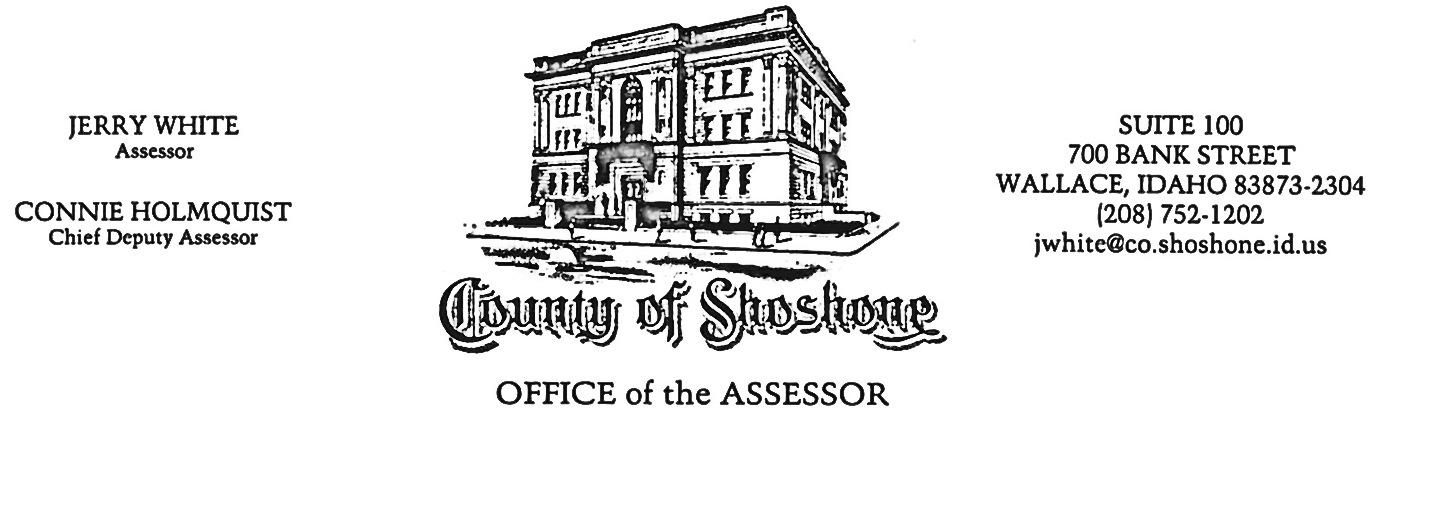 Dear Forest Land Owner:The Forest Land Exemption Law was passed by the Idaho State Legislature to encourage management of the timber resources in Idaho.  To be eligible for the exemption, a property must be a minimum of 5 acres of forest land (6 acres if there is a residence) and have a Timber Management Plan approved by a Professional Forester.  Additionally, it must conform to the following definition found in Idaho Code Section 63-1701, which reads:  “Forest Land” means privately owned land being held and used primarily for the continuous purpose of growing, managing and harvesting trees of a marketable species.Enclosed are the Owner’s Designation of Forestland Option Application, Forest Land Exemption Management Plan Application, as required to qualify, list of foresters, and definition in code of Forest Management Plan. Your plan is an indication to our office proving the landowner’s ability and willingness to maintain and manage the trees on your parcel as a potential and viable crop.  You must be specific about the type of management you are going to initiate on your land.Should you have any questions, please feel free to call our office at (208) 752-1202.  Please note that all forms must be returned to our office no later than December 31st  in order to receive this exemption for the following tax year.Sincerely,Jerry White, AssessorJerry WhiteShoshone County AssessorFOREST LAND EXEMPTION MANAGEMENT PLAN APPLICATION Office of Shoshone County AssessorIDAHO CODE 63-1701 to 63-1703For Office Use OnlyAppraisal Location ___________Approved for Tax Year ________Property Owner’s Name(s):3. Purchase price: _____________  2.  Owner(s) Mailing Address:    Date of sale:     _____________    Is property listed for sale? ____       Property location (road name):    List price:         _____________  4. All parcel number(s) included in this application   4. All parcel number(s) included in this application   4. All parcel number(s) included in this application   4. All parcel number(s) included in this application        __________________________________________________________________________________       __________________________________________________________________________________       __________________________________________________________________________________       __________________________________________________________________________________  5. Management Plan must be reviewed by a Professional Forester and the following information completed:  5. Management Plan must be reviewed by a Professional Forester and the following information completed:  5. Management Plan must be reviewed by a Professional Forester and the following information completed:  5. Management Plan must be reviewed by a Professional Forester and the following information completed:Name:____________________________________________________________________________________      Foresters Signature: _______________________      Foresters Signature: _______________________Address:____________________________________________________________________________________Phone #:____________________________________________________________________________________  6. Total acres in this parcel(s): ________  6. Total acres in this parcel(s): ________Total acres of forest land you own statewide: _____Total acres of forest land you own statewide: _____  7. Land Use Breakdown: (Number of acres in each category)  7. Land Use Breakdown: (Number of acres in each category)  7. Land Use Breakdown: (Number of acres in each category)      Forest land: _______ acres      Homesite(s): ______ acresPublic Road R/W: _______ acresNon-stocked: ___________ acresPublic Road R/W: _______ acresNon-stocked: ___________ acresNon-productive: _______ acres      Forest land: _______ acres      Homesite(s): ______ acresPublic Road R/W: _______ acresNon-stocked: ___________ acresPublic Road R/W: _______ acresNon-stocked: ___________ acresOther: _______________ acres      Please explain non-productive or other: ___________________________________________________      Please explain non-productive or other: ___________________________________________________      Please explain non-productive or other: ___________________________________________________      Please explain non-productive or other: ___________________________________________________      Zoning:   Rural _____   Agricultural _____   Suburban _____   Recreational _____   Commercial _____      Zoning:   Rural _____   Agricultural _____   Suburban _____   Recreational _____   Commercial _____      Zoning:   Rural _____   Agricultural _____   Suburban _____   Recreational _____   Commercial _____      Zoning:   Rural _____   Agricultural _____   Suburban _____   Recreational _____   Commercial _____      Is property in a platted subdivision? If yes, are there any covenants prohibiting income producing activity?______      Is property in a platted subdivision? If yes, are there any covenants prohibiting income producing activity?______      Is property in a platted subdivision? If yes, are there any covenants prohibiting income producing activity?______      Is property in a platted subdivision? If yes, are there any covenants prohibiting income producing activity?______      If a portion of your land is in agricultural use, please request an application for the agricultural exemption.      If a portion of your land is in agricultural use, please request an application for the agricultural exemption.      If a portion of your land is in agricultural use, please request an application for the agricultural exemption.      If a portion of your land is in agricultural use, please request an application for the agricultural exemption.  8. NRCS Soil map # for your property: _____ # acres each soil type: Soil type ____ ac ____ Soil type ____ ac ____  8. NRCS Soil map # for your property: _____ # acres each soil type: Soil type ____ ac ____ Soil type ____ ac ____  8. NRCS Soil map # for your property: _____ # acres each soil type: Soil type ____ ac ____ Soil type ____ ac ____  8. NRCS Soil map # for your property: _____ # acres each soil type: Soil type ____ ac ____ Soil type ____ ac ____                   (If applicable)                                  Soil type ____ ac ___ Soil type ____ ac ____ Soil type ____ ac ____                   (If applicable)                                  Soil type ____ ac ___ Soil type ____ ac ____ Soil type ____ ac ____                   (If applicable)                                  Soil type ____ ac ___ Soil type ____ ac ____ Soil type ____ ac ____                   (If applicable)                                  Soil type ____ ac ___ Soil type ____ ac ____ Soil type ____ ac ____   9. Aspect: (direction the slope faces)   check all that apply:     North [  ]       South [  ]    East [  ]     West [  ]   9. Aspect: (direction the slope faces)   check all that apply:     North [  ]       South [  ]    East [  ]     West [  ]   9. Aspect: (direction the slope faces)   check all that apply:     North [  ]       South [  ]    East [  ]     West [  ]   9. Aspect: (direction the slope faces)   check all that apply:     North [  ]       South [  ]    East [  ]     West [  ]10. Topography: check all that apply- Level [  ]  Rolling [  ]  Gentle (0-5%) [  ]  Moderate (6-30%) [  ]  Steep (30% +) [  ]10. Topography: check all that apply- Level [  ]  Rolling [  ]  Gentle (0-5%) [  ]  Moderate (6-30%) [  ]  Steep (30% +) [  ]10. Topography: check all that apply- Level [  ]  Rolling [  ]  Gentle (0-5%) [  ]  Moderate (6-30%) [  ]  Steep (30% +) [  ]10. Topography: check all that apply- Level [  ]  Rolling [  ]  Gentle (0-5%) [  ]  Moderate (6-30%) [  ]  Steep (30% +) [  ]11. Access roads through property:  Yes ____   No ____    Condition: _______________________________11. Access roads through property:  Yes ____   No ____    Condition: _______________________________11. Access roads through property:  Yes ____   No ____    Condition: _______________________________11. Access roads through property:  Yes ____   No ____    Condition: _______________________________12. Last harvest: ________ years ago                Next harvest expected in ________ years12. Last harvest: ________ years ago                Next harvest expected in ________ years12. Last harvest: ________ years ago                Next harvest expected in ________ years12. Last harvest: ________ years ago                Next harvest expected in ________ years13. Describe next type of harvest to occur: ____________________________________________________      ____________________________________________________________________________________      ____________________________________________________________________________________13. Describe next type of harvest to occur: ____________________________________________________      ____________________________________________________________________________________      ____________________________________________________________________________________13. Describe next type of harvest to occur: ____________________________________________________      ____________________________________________________________________________________      ____________________________________________________________________________________13. Describe next type of harvest to occur: ____________________________________________________      ____________________________________________________________________________________      ____________________________________________________________________________________14. Species Present:   Lodgepole Pine  _____ %           Ponderosa Pine  _____ %           Cedar  _____ %14. Species Present:   Lodgepole Pine  _____ %           Ponderosa Pine  _____ %           Cedar  _____ %14. Species Present:   Lodgepole Pine  _____ %           Ponderosa Pine  _____ %           Cedar  _____ %14. Species Present:   Lodgepole Pine  _____ %           Ponderosa Pine  _____ %           Cedar  _____ %         (% of stand)      Douglas Fir         _____ %          White Pine          _____ %          Spruce _____ %         (% of stand)      Douglas Fir         _____ %          White Pine          _____ %          Spruce _____ %         (% of stand)      Douglas Fir         _____ %          White Pine          _____ %          Spruce _____ %         (% of stand)      Douglas Fir         _____ %          White Pine          _____ %          Spruce _____ %                                   Grand Fir            _____ %          Western Larch    _____ %          Birch    _____ %                                   Grand Fir            _____ %          Western Larch    _____ %          Birch    _____ %                                   Grand Fir            _____ %          Western Larch    _____ %          Birch    _____ %                                   Grand Fir            _____ %          Western Larch    _____ %          Birch    _____ %                                   Hemlock             _____ %           Cottonwood       _____ %          Other    _____ %                                   Hemlock             _____ %           Cottonwood       _____ %          Other    _____ %                                   Hemlock             _____ %           Cottonwood       _____ %          Other    _____ %                                   Hemlock             _____ %           Cottonwood       _____ %          Other    _____ %15. List estimated MBF of each species: 15. List estimated MBF of each species: 15. List estimated MBF of each species: 15. List estimated MBF of each species:       Lodgepole Pine _____ MBF      Lodgepole Pine _____ MBF      Lodgepole Pine _____ MBF      Lodgepole Pine _____ MBF      Douglas Fir ________ MBF       Hemlock _______ MBF       Ponderosa Pine _____ MBF        Cedar _____ MBF      Douglas Fir ________ MBF       Hemlock _______ MBF       Ponderosa Pine _____ MBF        Cedar _____ MBF      Douglas Fir ________ MBF       Hemlock _______ MBF       Ponderosa Pine _____ MBF        Cedar _____ MBF      Douglas Fir ________ MBF       Hemlock _______ MBF       Ponderosa Pine _____ MBF        Cedar _____ MBF      Grand Fir __________ MBF      Larch __________ MBF      White Pine _________ MBF        Spruce ____ MBF      Grand Fir __________ MBF      Larch __________ MBF      White Pine _________ MBF        Spruce ____ MBF      Grand Fir __________ MBF      Larch __________ MBF      White Pine _________ MBF        Spruce ____ MBF      Grand Fir __________ MBF      Larch __________ MBF      White Pine _________ MBF        Spruce ____ MBF16. Overall Health of Timber Stand:     Excellent [  ]       Good [  ]           Average [  ]          Poor [  ]16. Overall Health of Timber Stand:     Excellent [  ]       Good [  ]           Average [  ]          Poor [  ]16. Overall Health of Timber Stand:     Excellent [  ]       Good [  ]           Average [  ]          Poor [  ]16. Overall Health of Timber Stand:     Excellent [  ]       Good [  ]           Average [  ]          Poor [  ]17. Stand Health Problems:                   Insects  [  ]          Disease   [  ]     Suppression  [  ]   Genetics  [  ]      If any of the above problems, how will they be controlled? __________________________________      __________________________________________________________________________________      __________________________________________________________________________________17. Stand Health Problems:                   Insects  [  ]          Disease   [  ]     Suppression  [  ]   Genetics  [  ]      If any of the above problems, how will they be controlled? __________________________________      __________________________________________________________________________________      __________________________________________________________________________________17. Stand Health Problems:                   Insects  [  ]          Disease   [  ]     Suppression  [  ]   Genetics  [  ]      If any of the above problems, how will they be controlled? __________________________________      __________________________________________________________________________________      __________________________________________________________________________________17. Stand Health Problems:                   Insects  [  ]          Disease   [  ]     Suppression  [  ]   Genetics  [  ]      If any of the above problems, how will they be controlled? __________________________________      __________________________________________________________________________________      __________________________________________________________________________________18. Stand Description: (See “Definitions” page) ______________________________________________      __________________________________________________________________________________      __________________________________________________________________________________      __________________________________________________________________________________      __________________________________________________________________________________      __________________________________________________________________________________      __________________________________________________________________________________18. Stand Description: (See “Definitions” page) ______________________________________________      __________________________________________________________________________________      __________________________________________________________________________________      __________________________________________________________________________________      __________________________________________________________________________________      __________________________________________________________________________________      __________________________________________________________________________________18. Stand Description: (See “Definitions” page) ______________________________________________      __________________________________________________________________________________      __________________________________________________________________________________      __________________________________________________________________________________      __________________________________________________________________________________      __________________________________________________________________________________      __________________________________________________________________________________18. Stand Description: (See “Definitions” page) ______________________________________________      __________________________________________________________________________________      __________________________________________________________________________________      __________________________________________________________________________________      __________________________________________________________________________________      __________________________________________________________________________________      __________________________________________________________________________________19. Present needs of stand: (check all that apply and indicate # of acres needing treatment for each)19. Present needs of stand: (check all that apply and indicate # of acres needing treatment for each)19. Present needs of stand: (check all that apply and indicate # of acres needing treatment for each)19. Present needs of stand: (check all that apply and indicate # of acres needing treatment for each)      Thinning   [  ] _______ acres       Planting   [  ] __________ acres        Timber harvest  [  ] _______ acres      Thinning   [  ] _______ acres       Planting   [  ] __________ acres        Timber harvest  [  ] _______ acres      Thinning   [  ] _______ acres       Planting   [  ] __________ acres        Timber harvest  [  ] _______ acres      Thinning   [  ] _______ acres       Planting   [  ] __________ acres        Timber harvest  [  ] _______ acres      Site Prep   [  ] _______ acres       Brush Control  [  ] ______ acres        Slash cleanup  [  ] ________ acres      Site Prep   [  ] _______ acres       Brush Control  [  ] ______ acres        Slash cleanup  [  ] ________ acres      Site Prep   [  ] _______ acres       Brush Control  [  ] ______ acres        Slash cleanup  [  ] ________ acres      Site Prep   [  ] _______ acres       Brush Control  [  ] ______ acres        Slash cleanup  [  ] ________ acres      Wildlife habitat improvement  [  ] ________ acres                    Insect / rodent control  [  ] ________ acres      Disease control  [  ] _________ acres       If planting, how many trees will be planted? __________   Number of trees stocked per acre _________      Wildlife habitat improvement  [  ] ________ acres                    Insect / rodent control  [  ] ________ acres      Disease control  [  ] _________ acres       If planting, how many trees will be planted? __________   Number of trees stocked per acre _________      Wildlife habitat improvement  [  ] ________ acres                    Insect / rodent control  [  ] ________ acres      Disease control  [  ] _________ acres       If planting, how many trees will be planted? __________   Number of trees stocked per acre _________      Wildlife habitat improvement  [  ] ________ acres                    Insect / rodent control  [  ] ________ acres      Disease control  [  ] _________ acres       If planting, how many trees will be planted? __________   Number of trees stocked per acre _________20. Future Management Plan: 20. Future Management Plan: 20. Future Management Plan: 20. Future Management Plan:       First 5 years _________________________________________________________________________      ____________________________________________________________________________________      ____________________________________________________________________________________      ____________________________________________________________________________________      ____________________________________________________________________________________      ____________________________________________________________________________________      ____________________________________________________________________________________      ____________________________________________________________________________________      ____________________________________________________________________________________      ____________________________________________________________________________________      ____________________________________________________________________________________      ____________________________________________________________________________________      First 5 years _________________________________________________________________________      ____________________________________________________________________________________      ____________________________________________________________________________________      ____________________________________________________________________________________      ____________________________________________________________________________________      ____________________________________________________________________________________      ____________________________________________________________________________________      ____________________________________________________________________________________      ____________________________________________________________________________________      ____________________________________________________________________________________      ____________________________________________________________________________________      ____________________________________________________________________________________      First 5 years _________________________________________________________________________      ____________________________________________________________________________________      ____________________________________________________________________________________      ____________________________________________________________________________________      ____________________________________________________________________________________      ____________________________________________________________________________________      ____________________________________________________________________________________      ____________________________________________________________________________________      ____________________________________________________________________________________      ____________________________________________________________________________________      ____________________________________________________________________________________      ____________________________________________________________________________________      First 5 years _________________________________________________________________________      ____________________________________________________________________________________      ____________________________________________________________________________________      ____________________________________________________________________________________      ____________________________________________________________________________________      ____________________________________________________________________________________      ____________________________________________________________________________________      ____________________________________________________________________________________      ____________________________________________________________________________________      ____________________________________________________________________________________      ____________________________________________________________________________________      ____________________________________________________________________________________      Second 5 years _______________________________________________________________________      ____________________________________________________________________________________      ____________________________________________________________________________________      ____________________________________________________________________________________      ____________________________________________________________________________________      ____________________________________________________________________________________      ____________________________________________________________________________________      ____________________________________________________________________________________      ____________________________________________________________________________________      ____________________________________________________________________________________      Second 5 years _______________________________________________________________________      ____________________________________________________________________________________      ____________________________________________________________________________________      ____________________________________________________________________________________      ____________________________________________________________________________________      ____________________________________________________________________________________      ____________________________________________________________________________________      ____________________________________________________________________________________      ____________________________________________________________________________________      ____________________________________________________________________________________      Second 5 years _______________________________________________________________________      ____________________________________________________________________________________      ____________________________________________________________________________________      ____________________________________________________________________________________      ____________________________________________________________________________________      ____________________________________________________________________________________      ____________________________________________________________________________________      ____________________________________________________________________________________      ____________________________________________________________________________________      ____________________________________________________________________________________      Second 5 years _______________________________________________________________________      ____________________________________________________________________________________      ____________________________________________________________________________________      ____________________________________________________________________________________      ____________________________________________________________________________________      ____________________________________________________________________________________      ____________________________________________________________________________________      ____________________________________________________________________________________      ____________________________________________________________________________________      ____________________________________________________________________________________Name Name Phone NumberAddress                                                               City                               State               ZipAddress                                                               City                               State               ZipAddress                                                               City                               State               ZipParcel Number(s) (Attach a list if needed.)Acres Applied ForTotal Forestland Acres in IdahoLegal Description (Attach additional sheet(s) as needed.)Legal Description (Attach additional sheet(s) as needed.)Legal Description (Attach additional sheet(s) as needed.)SignatureDateSignatureDateSignatureDateSignatureDateSignatureDateSignatureDateNWNWNENWNWNENENESWNWSENWSWNESENENWSWNESWNWSENESESWSWSESWSWSESESEPatrick HalsethCompany:N/APhone:208-818-6608Email:pbhalseth@msn.comSteven BloedelCompany:Inland Forest Management819 E Pennsylvania AvePhone:(208 255-9394Coeur D’ Alene, ID 83814Email:bloedels@aol.comVincent CorraoCompany:Northwest Management Inc704 E 7th StPhone:(208) 883-4488Moscow, ID 83843Email:corrao@consulting-foresters.comPatrick KnowlesCompany:Knowles Forest Consulting IncPO Box 654Phone:McCall, ID 83638Email:tcruiser@frontiernet.netMichael WolcottCompany:Inland Forest ManagementPO Box 1966Phone:(208) 263-9420Sandpoint, ID 83864Email:inlandforest@imbris.comGreg HowiseyCompany:Northwest Management IncPO Box 9748Phone:(208) 883-4488Moscow, ID 83843Email:Dennis ParentCompany:DRP Forestry LLC2735 W Ashland LnPhone:Hayden, ID 83835Email:drparent@roadrunner.comEric BerardCompany:Hancock Forest ManagementPhone:(208) 245-0770Email:eberard@hnrg.comKurt LyonCompany:White-Lyon Resource Management2795 E Point Hayden DrPhone:(208) 755-6511Hayden Lake, ID 83835Email:timbercruzer@gmail.comKenneth CarterCompany:N\APhone:(208) 290-2543Email:Gregory SternCompany:N\APhone:(208) 664-7729(208) 661-6347Zachery LaPierreCompany:N\A23030 E King StPhone:(208) 568-1093Cataldo, ID 83810Email:Zac0378@gmail.comJesse CloseCompany:N\APhone:(208) 255-9885Email:jesse@timbermountainforestry.comGregory BasslerCompany:Northwest Management IncPO Box 9748Phone:(208) 883-4488 ext 115Moscow, ID 83843Email:bassler@consulting-foresters.comShane HooverCompany:Inland Forest ManagementPhone:(208) 263-9420Email:Eric ClippingerCompany:Northwest Management Inc233 E Palouse River DrPhone:(208) 874-2128Email:Jake WeimerCompany:JD Forest ManagementPhone:(208) 610-4425Email:jake@jdforestmanagement.comThomas LuckeyCompany:JD Forest ManagementPhone:(208) 874-7375Email:thomas@jdforestmanagement.com